Администрация городского округа город БорНижегородской областиПОСТАНОВЛЕНИЕЕ.Н. Луканова37180Приложение 1 к постановлению администрации городского округа г. Бор от 16.06.2022 № 3113СХЕМАрасположения микрорайона Везломская Слобода в г. Бор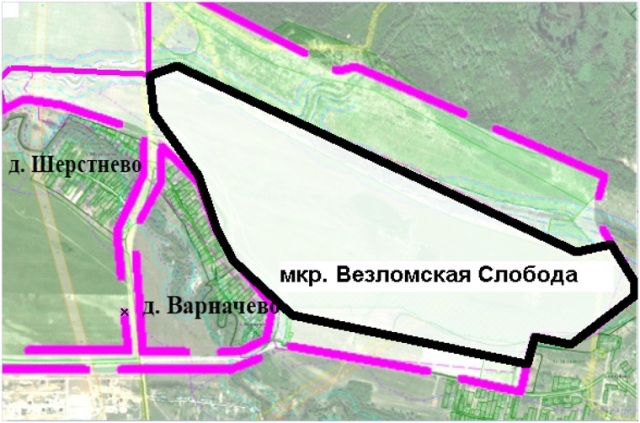 Приложение 2 к постановлению администрации городского округа г. Бор от 16.06.2022 № 3113СХЕМА расположения элементов улично-дорожной сети микрорайона Везломская Слобода г. Бор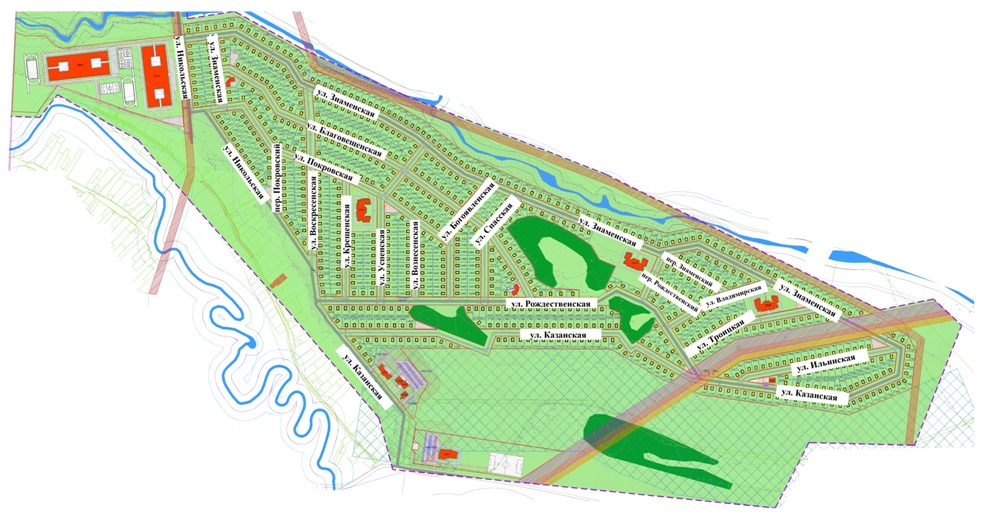 От 16.06.2022 № 3113 № 3113 № 3113О присвоении наименований адресообразующим элементам в г. БорО присвоении наименований адресообразующим элементам в г. БорО присвоении наименований адресообразующим элементам в г. БорО присвоении наименований адресообразующим элементам в г. БорВ связи с утверждением документации по планировке и межеванию территории, руководствуясь пунктом 27 части 1 статьи 16 Федерального закона «Об общих принципах организации местного самоуправления в Российской Федерации» от 06.10.2003 №131-ФЗ,  подпунктом 30 пункта 2.1. Положения об администрации городского округа город Бор Нижегородской области, утвержденного решением Совета депутатов городского округа г. Бор от 16.07.2010 № 13, приказом Министерства финансов Российской Федерации от 05.11.2015 № 171н, администрация городского округа г. Бор постановляет:1. Образовать в городе Бор городского округа г. Бор Нижегородской области на территории, расположенной в районе д. Оманово, проект планировки и межевания которой утвержден постановлением администрации городского округа г. Бор от 11.12.2018 № 7103, элемент планировочной структуры г. Бор согласно схеме (Приложение 1) - микрорайон, присвоить ему наименование Везломская Слобода.2. Присвоить наименования элементам улично-дорожной сети микрорайона Везломская Слобода согласно схеме расположения (Приложение 2):- улица Знаменская;- улица Никольская;- улица Благовещенская;- улица Покровская;- переулок Покровский;- улица Воскресенская;- улица Крещенская;- улица Успенская;- улица Вознесенская;- улица Богоявленская;- улица Спасская;- улица Рождественская;- переулок Рождественский;- переулок Знаменский;- улица Казанская;- улица Владимирская;- улица Троицкая;- улица Ильинская.3. Комитету архитектуры и градостроительства администрации городского округа г. Бор (А.А. Королев) в установленном порядке внести в Федеральную информационную адресную систему сведения о наименованиях адресообразующих элементов согласно пунктам 1-2 настоящего постановления.4. Общему отделу администрации городского округа  г. Бор (Е.А. Копцова) обеспечить опубликование настоящего постановления в газете «БОР сегодня», сетевом издании «БОР-оффициал» и размещение на официальном сайте органов местного самоуправления www.borcity.ru.В связи с утверждением документации по планировке и межеванию территории, руководствуясь пунктом 27 части 1 статьи 16 Федерального закона «Об общих принципах организации местного самоуправления в Российской Федерации» от 06.10.2003 №131-ФЗ,  подпунктом 30 пункта 2.1. Положения об администрации городского округа город Бор Нижегородской области, утвержденного решением Совета депутатов городского округа г. Бор от 16.07.2010 № 13, приказом Министерства финансов Российской Федерации от 05.11.2015 № 171н, администрация городского округа г. Бор постановляет:1. Образовать в городе Бор городского округа г. Бор Нижегородской области на территории, расположенной в районе д. Оманово, проект планировки и межевания которой утвержден постановлением администрации городского округа г. Бор от 11.12.2018 № 7103, элемент планировочной структуры г. Бор согласно схеме (Приложение 1) - микрорайон, присвоить ему наименование Везломская Слобода.2. Присвоить наименования элементам улично-дорожной сети микрорайона Везломская Слобода согласно схеме расположения (Приложение 2):- улица Знаменская;- улица Никольская;- улица Благовещенская;- улица Покровская;- переулок Покровский;- улица Воскресенская;- улица Крещенская;- улица Успенская;- улица Вознесенская;- улица Богоявленская;- улица Спасская;- улица Рождественская;- переулок Рождественский;- переулок Знаменский;- улица Казанская;- улица Владимирская;- улица Троицкая;- улица Ильинская.3. Комитету архитектуры и градостроительства администрации городского округа г. Бор (А.А. Королев) в установленном порядке внести в Федеральную информационную адресную систему сведения о наименованиях адресообразующих элементов согласно пунктам 1-2 настоящего постановления.4. Общему отделу администрации городского округа  г. Бор (Е.А. Копцова) обеспечить опубликование настоящего постановления в газете «БОР сегодня», сетевом издании «БОР-оффициал» и размещение на официальном сайте органов местного самоуправления www.borcity.ru.В связи с утверждением документации по планировке и межеванию территории, руководствуясь пунктом 27 части 1 статьи 16 Федерального закона «Об общих принципах организации местного самоуправления в Российской Федерации» от 06.10.2003 №131-ФЗ,  подпунктом 30 пункта 2.1. Положения об администрации городского округа город Бор Нижегородской области, утвержденного решением Совета депутатов городского округа г. Бор от 16.07.2010 № 13, приказом Министерства финансов Российской Федерации от 05.11.2015 № 171н, администрация городского округа г. Бор постановляет:1. Образовать в городе Бор городского округа г. Бор Нижегородской области на территории, расположенной в районе д. Оманово, проект планировки и межевания которой утвержден постановлением администрации городского округа г. Бор от 11.12.2018 № 7103, элемент планировочной структуры г. Бор согласно схеме (Приложение 1) - микрорайон, присвоить ему наименование Везломская Слобода.2. Присвоить наименования элементам улично-дорожной сети микрорайона Везломская Слобода согласно схеме расположения (Приложение 2):- улица Знаменская;- улица Никольская;- улица Благовещенская;- улица Покровская;- переулок Покровский;- улица Воскресенская;- улица Крещенская;- улица Успенская;- улица Вознесенская;- улица Богоявленская;- улица Спасская;- улица Рождественская;- переулок Рождественский;- переулок Знаменский;- улица Казанская;- улица Владимирская;- улица Троицкая;- улица Ильинская.3. Комитету архитектуры и градостроительства администрации городского округа г. Бор (А.А. Королев) в установленном порядке внести в Федеральную информационную адресную систему сведения о наименованиях адресообразующих элементов согласно пунктам 1-2 настоящего постановления.4. Общему отделу администрации городского округа  г. Бор (Е.А. Копцова) обеспечить опубликование настоящего постановления в газете «БОР сегодня», сетевом издании «БОР-оффициал» и размещение на официальном сайте органов местного самоуправления www.borcity.ru.В связи с утверждением документации по планировке и межеванию территории, руководствуясь пунктом 27 части 1 статьи 16 Федерального закона «Об общих принципах организации местного самоуправления в Российской Федерации» от 06.10.2003 №131-ФЗ,  подпунктом 30 пункта 2.1. Положения об администрации городского округа город Бор Нижегородской области, утвержденного решением Совета депутатов городского округа г. Бор от 16.07.2010 № 13, приказом Министерства финансов Российской Федерации от 05.11.2015 № 171н, администрация городского округа г. Бор постановляет:1. Образовать в городе Бор городского округа г. Бор Нижегородской области на территории, расположенной в районе д. Оманово, проект планировки и межевания которой утвержден постановлением администрации городского округа г. Бор от 11.12.2018 № 7103, элемент планировочной структуры г. Бор согласно схеме (Приложение 1) - микрорайон, присвоить ему наименование Везломская Слобода.2. Присвоить наименования элементам улично-дорожной сети микрорайона Везломская Слобода согласно схеме расположения (Приложение 2):- улица Знаменская;- улица Никольская;- улица Благовещенская;- улица Покровская;- переулок Покровский;- улица Воскресенская;- улица Крещенская;- улица Успенская;- улица Вознесенская;- улица Богоявленская;- улица Спасская;- улица Рождественская;- переулок Рождественский;- переулок Знаменский;- улица Казанская;- улица Владимирская;- улица Троицкая;- улица Ильинская.3. Комитету архитектуры и градостроительства администрации городского округа г. Бор (А.А. Королев) в установленном порядке внести в Федеральную информационную адресную систему сведения о наименованиях адресообразующих элементов согласно пунктам 1-2 настоящего постановления.4. Общему отделу администрации городского округа  г. Бор (Е.А. Копцова) обеспечить опубликование настоящего постановления в газете «БОР сегодня», сетевом издании «БОР-оффициал» и размещение на официальном сайте органов местного самоуправления www.borcity.ru.Глава местного самоуправленияГлава местного самоуправленияА.В. Боровский